Une guerre d’extermination. L’action des Einsatzgruppen (groupes d’intervention ou unités mobiles d’extermination).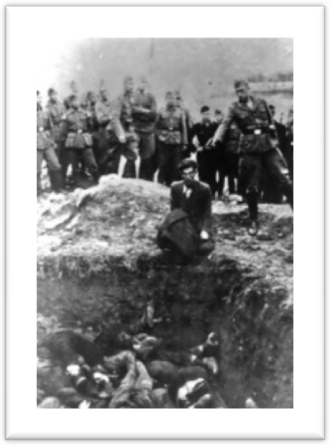 II. Une guerre d’extermination. L’action des Einsatzgruppen (groupes d’intervention ou unités mobiles d’extermination).